ライオンズクラブ国際協会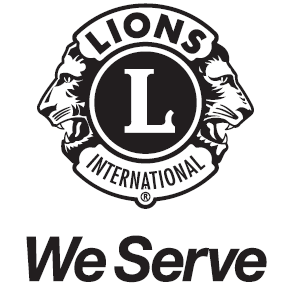 ３３３－Ｃ地区　キャビネット事務局　　　　　　　  　  　　　　　　　　　　　　　　　　　　　https://lionsclub333c.org/　　　　　　　　　　　　　　　　　　　　　　　　　　〒260-0026 千葉市中央区千葉港4-3 千葉県経営者会館 4F 　℡043-243-2528幹発１９－５３ ２０２０年　４月　８日各ライオンズクラブ会長・幹事　様ライオンズクラブ国際協会３３３－Ｃ地区キャビネット幹事　Ｌ 岩瀬 清高サバンナ「アクティビティ報告書」例会・アクティビティ中止の場合の提出について拝啓　平素はライオンズクラブ活動にご協力を賜り、厚く御礼申し上げます。さて、毎月、地区に報告いただいているサバンナの「アクティビティ報告」は「アクティビティ」が行われなかった月も例会の「平均出席率」を記入して提出していただいておりますが、新型コロナウイルスの影響で、やむを得ず「アクティビティ」だけでなく「例会」も中止されたクラブもあると伺っております。その場合、出席率は「０％」となりますが、システムが０％では提出できないプログラムのために、3月分の報告が結果的に未報告となったクラブもありました。そこで4月からは「０％」でも提出できるようにシステム変更を行いましたので、２２日～月末までの提出期間に下記のような対応をお願い申し上げます。①アクティビティ、例会を行われたクラブはこれまでのように報告をお願い致します。②アクティビティも例会も行われなかった場合は、出席率０％で提出をお願い致します。※レオクラブ・クラブ支部の親クラブは会員数を毎月集計しておりますのでお手数ですがレオクラブ名・クラブ支部名・会員数を入力していただきたいと思います。④これまでに未報告のアクティビティがありましたら４月分以降に記入していただき、例会が行われなかった場合は出席率０％で提出をお願い致します。お手数をおかけしますが、ご理解ご協力をお願い申し上げます。※なお、「マンスリーレポート集計表」の例会出席率欄はこのような非常時のため３月以降は表から外して発信いたします。敬具